Муниципальное автономное общеобразовательное учреждение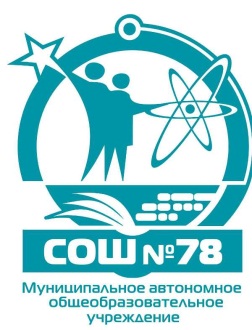 «Средняя общеобразовательная школа № 78»650024,г. Кемерово, ул. Ю.Двужильного,12в, тел. 77-21-55, эл. адрес: kemschool78@mail.ru сайт школы:school78kem.ru   Положениео конкурсе поделок ко Дню космонавтики,посвящённого 57-летней годовщине первого полёта человека в космос«Мы к звёздам проложили путь»Общие положенияНастоящее Положение определяет порядок и регламент проведения конкурса поделок ко дню космонавтики, посвящённого 57-летней годовщине первого полёта человека в космос «Мы к звёздам проложили путь».Подготовку и проведение конкурса осуществляет совет президента школы.Оценку осуществляют члены жюри конкурса.     2. Цели и задачи конкурса:- способствовать развитию интереса к изучению истории открытия космоса и ракетной техники;- привлечь внимание школьников к достижениям современной космонавтики, к профессии космонавта;- заинтересовать историей праздника День космонавтики;- содействовать расширению знаний участников конкурса в области астрономии;- воспитание патриотических чувств посредством творческой деятельности детей школьного возраста.Участники конкурса, сроки проведения.Конкурс проводится в период с 1 марта по 3 апреля 2018 года.Участниками конкурса являются учащиеся 1-11х классов.4. Требования к работе:Поделки могут представлять собой: объемные тематические фигуры и макеты (космические корабли, ракеты, спутники, планеты, космонавты); объемные картины или панно; тематический декупаж; атрибуты, необходимые для жизни в космосе (скафандр, еда космонавта и тд., изготовленные своими руками (выполненные в любой технике: лепка, вышивка, плетение и т.д., из любого материала: картон, бумага, ткань, соленое тесто, глина, пряжа, бисер, бусины, нитки и т.д.) – размер работы – не более 25 см.     4.1. Каждая работа должна иметь этикетку (на лицевой стороне):Ф.И. участника, возраст;Тема творческой работы;Школа, класс;Ф.И.О. классного руководителя 4.2. Темы конкурса (список не является исчерпывающим):«Жизнь и деятельность А.А. Леонова»;«Спутникостроение»;«Космонавтика сегодня и завтра»; «Первый полет человека в космос»;  «Космические фантазии»;    5. Критерии оцениванияКаждая работа будет оцениваться жюри по следующим критериям:Композиционное решение;Художественная выразительность;Технический уровень исполнения;Оригинальность идеи;Соответствие объявленной тематике;Соответствие названия содержанию;6. Результаты конкурса6.1. Жюри определяет призеров (I, II, III место).6.2. Победители награждаются грамотами. 6.3. Лучшие работы размещаются в школьном планетарии. Жюри оставляет за собой право не присуждать места, если уровень работ будет не удовлетворительный!